 KARTA ZGŁOSZENIA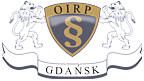 Pomorski Rajd Radców Prawnych, Łeba 5-8 czerwca 2014 r.Nazwisko      Imię      Adres do korespondencji      Adres e-mail      Telefon kontaktowy      Data urodzenia      Okręgowa Izba Radców Prawnych w       PESEL - Radca Prawny*   Aplikant*         Osoba spoza samorządu*                                      W załączeniu przedkładam dowód opłaty.Kartę należy przesłać do:Okręgowa Izba Radców Prawnych w Gdańskuul. Nowe Ogrody 3580-803 Gdańskoirp@oirp.gda.pl       *  Odpowiednie zaznaczyć